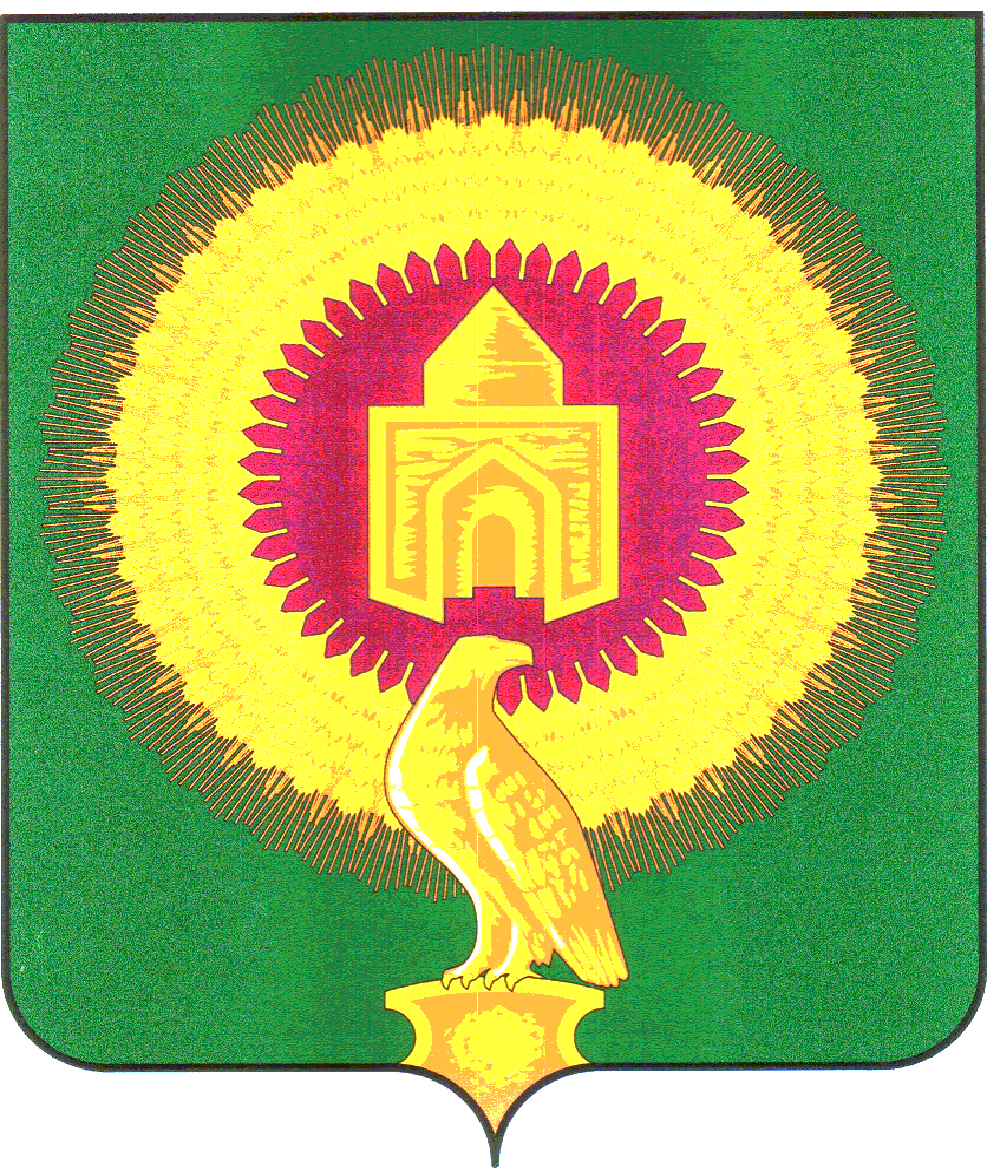 СОВЕТ ДЕПУТАТОВАЯТСКОГО СЕЛЬСКОГО ПОСЕЛЕНИЯВАРНЕНСКОГО МУНИЦИПАЛЬНОГО РАЙОНАЧЕЛЯБИНСКОЙ ОБЛАСТИРЕШЕНИЕот  08 апреля  2019 года                        № 4     Об  исполнении   бюджетаАятского сельского поселенияза 1 квартал 2019 года	Заслушав доклад  главного бухгалтера Т.Г.Истоминой «Об исполнении  бюджета Аятского сельского поселения за 1 квартал 2019 года», Совет депутатов Аятского сельского поселенияРЕШАЕТ:1. Утвердить отчет об исполнении бюджета Аятского сельского поселения за 1 квартал 2019 года по доходам в сумме 2044,03 тыс. рублей, по расходам в сумме 2006,29 тыс. рублей с превышением доходов над расходами (профицит бюджета Аятского сельского поселения) в сумме 37,74 тыс. рублей со следующими показателями: - по доходам бюджета Аятского сельского поселения за 1 квартал 2019 года согласно приложению 1; - по расходам бюджета Аятского сельского поселения по ведомственной структуре расходов бюджета за 1 квартал 2019 года согласно приложению 2; - по расходам бюджета Аятского сельского поселения по разделам, подразделам, целевым статьям и видам расходов классификации расходов бюджетов за 1 квартал 2019 года согласно приложению 3;- по источникам внутреннего финансирования дефицита бюджета Аятского сельского поселения за 1 квартал 2019 года согласно приложению 4. 	2. Настоящее решение вступает в силу со дня его подписания и обнародования.Глава сельского поселения                                         	А.А. ЛосенковПредседатель совета депутатов                                    О.В. ЧеркашинаПриложение № 1к решению Совета депутатов Аятского сельского поселения «Об исполнении бюджета Аятского сельского поселения за 1 квартал  2019 года»от 08 апреля 2019 года  № 4Доходы бюджета  Аятского сельского поселения за 1 квартал 2019 годатыс.рублейПриложение № 2к решению Совета депутатов Аятского сельского поселения «Об исполнении бюджета Аятского сельского поселения за 1 квартал  2019 года»от 08 апреля 2019 года  № 4Расходы бюджета  Аятского сельского поселения за 1 квартал 2019 года по ведомственной структуре расходов бюджетатыс.рублейПриложение № 3к решению Совета депутатов Аятского сельского поселения «Об исполнении бюджета Аятского сельского поселения за 1 квартал  2019 года»от 08 апреля 2019 года  № 4Расходы бюджета сельского поселения за 1 квартал  2019 года по разделам, подразделам, целевым статьям и видам расходов классификации расходов бюджета Алексеевского сельского поселениятыс.рублейПриложение № 4к решению Совета депутатов Аятского сельского поселения «Об исполнении бюджета Аятского сельского поселения за 1 квартал  2019 года»от 08 апреля 2019 года  № 4Источники внутреннего финансирования дефицита бюджета Аятского сельского поселения за 1 квартал 2019 годатыс. рублейГл. администраторКВДНаименование КВДЗачисленоИтого2 044,03182346,081821.01.02010.01.1000.110Налог на доходы физических лиц с доходов, источником которых является налоговый агент, за исключением доходов, в отношении которых исчисление и уплата налога осуществляются в соответствии со статьями 227, 227.1 и 228 Налогового кодекса Российской Федерации (сумма платежа (перерасчеты, недоимка и задолженность по соответствующему платежу, в том числе по отмененному)12,841821.01.02010.01.2100.110Налог на доходы физических лиц с доходов, источником которых является налоговый агент, за исключением доходов, в отношении которых исчисление и уплата налога осуществляются в соответствии со статьями 227, 227.1 и 228 Налогового кодекса Российской Федерации (пени по соответствующему платежу)0,001821.01.02010.01.3000.110Налог на доходы физических лиц с доходов, источником которых является налоговый агент, за исключением доходов, в отношении которых исчисление и уплата налога осуществляются в соответствии со статьями 227, 227.1 и 228 Налогового кодекса Российской Федерации (суммы денежных взысканий (штрафов) по соответствующему платежу согласно законодательству Российской Федерации)0,021821.01.02020.01.2100.110Налог на доходы физических лиц с доходов, полученных от осуществления деятельности физическими лицами, зарегистрированными в качестве индивидуальных предпринимателей, нотариусов, занимающихся частной практикой, адвокатов, учредивших адвокатские кабинеты, и других лиц, занимающихся частной практикой в соответствии со статьей 227 Налогового кодекса Российской Федерации (пени по соответствующему платежу)0,011821.01.02030.01.1000.110Налог на доходы физических лиц с доходов, полученных физическими лицами в соответствии со статьей 228 Налогового кодекса Российской Федерации (сумма платежа (перерасчеты, недоимка и задолженность по соответствующему платежу, в том числе по отмененному)0,001821.01.02030.01.2100.110Налог на доходы физических лиц с доходов, полученных физическими лицами в соответствии со статьей 228 Налогового кодекса Российской Федерации (пени по соответствующему платежу)0,001821.01.02030.01.3000.110Налог на доходы физических лиц с доходов, полученных физическими лицами в соответствии со статьей 228 Налогового кодекса Российской Федерации (суммы денежных взысканий (штрафов) по соответствующему платежу согласно законодательству Российской Федерации)0,031821.05.03010.01.1000.110Единый сельскохозяйственный налог (сумма платежа (перерасчеты, недоимка и задолженность по соответствующему платежу, в том числе по отмененному)111,611821.05.03010.01.2100.110Единый сельскохозяйственный налог (пени по соответствующему платежу)0,321821.05.03010.01.3000.110Единый сельскохозяйственный налог (суммы денежных взысканий (штрафов) по соответствующему платежу согласно законодательству Российской Федерации)1,591821.06.01030.10.1000.110Налог на имущество физических лиц, взимаемый по ставкам, применяемым к объектам налогообложения, расположенным в границах сельских поселений (сумма платежа (перерасчеты, недоимка и задолженность по соответствующему платежу, в том числе по отмененному)14,061821.06.01030.10.2100.110Налог на имущество физических лиц, взимаемый по ставкам, применяемым к объектам налогообложения, расположенным в границах сельских поселений (пени по соответствующему платежу)0,561821.06.06033.10.1000.110Земельный налог с организаций, обладающих земельным участком, расположенным в границах сельских поселений (сумма платежа (перерасчеты, недоимка и задолженность по соответствующему платежу, в том числе по отмененному)149,761821.06.06033.10.2100.110Земельный налог с организаций, обладающих земельным участком, расположенным в границах сельских поселений (пени по соответствующему платежу)0,061821.06.06043.10.1000.110Земельный налог с физических лиц, обладающих земельным участком, расположенным в границах сельских поселений (сумма платежа (перерасчеты, недоимка и задолженность по соответствующему платежу, в том числе по отмененному)54,191821.06.06043.10.2100.110Земельный налог с физических лиц, обладающих земельным участком, расположенным в границах сельских поселений (пени по соответствующему платежу)1,041821.09.04053.10.2100.110Земельный налог (по обязательствам, возникшим до 1 января 2006 года), мобилизуемый на территориях сельских поселений (пени по соответствующему платежу)0,008161 697,958161.11.05075.10.0000.120Доходы от сдачи в аренду имущества, составляющего казну сельских поселений (за исключением земельных участков)1,178161.11.09045.10.0000.120Прочие поступления от использования имущества, находящегося в собственности сельских поселений (за исключением имущества муниципальных бюджетных и автономных учреждений, а также имущества муниципальных унитарных предприятий, в том числе казенных)26,308162.02.15001.10.0000.150Дотации бюджетам сельских поселений на выравнивание бюджетной обеспеченности1 316,508162.02.30024.10.0000.150Субвенции бюджетам сельских поселений на выполнение передаваемых полномочий субъектов Российской Федерации16,248162.02.35118.10.0000.150Субвенции бюджетам сельских поселений на осуществление первичного воинского учета на территориях, где отсутствуют военные комиссариаты28,958162.02.40014.10.0000.150Межбюджетные трансферты, передаваемые бюджетам сельских поселений из бюджетов муниципальных районов на осуществление части полномочий по решению вопросов местного значения в соответствии с заключенными соглашениями308,79Наименование кодаКВСРКФСРКЦСРКВРСуммаИтого2 006,29Администрация Аятского сельского поселения Варненского муниципального района Челябинской области8162 006,29ОБЩЕГОСУДАРСТВЕННЫЕ ВОПРОСЫ8160100788,51Расходы на выплаты персоналу в целях обеспечения выполнения функций государственными (муниципальными) органами, казенными учреждениями, органами управления государственными внебюджетными фондами81601029900420301100145,17Расходы на выплаты персоналу в целях обеспечения выполнения функций государственными (муниципальными) органами, казенными учреждениями, органами управления государственными внебюджетными фондами81601049900420401100195,43Закупка товаров, работ и услуг для обеспечения государственных (муниципальных) нужд81601049900420401200279,25Иные бюджетные ассигнования816010499089204018004,74Расходы на выплаты персоналу в целях обеспечения выполнения функций государственными (муниципальными) органами, казенными учреждениями, органами управления государственными внебюджетными фондами81601069900420401100163,92НАЦИОНАЛЬНАЯ ОБОРОНА816020025,69Расходы на выплаты персоналу в целях обеспечения выполнения функций государственными (муниципальными) органами, казенными учреждениями, органами управления государственными внебюджетными фондами8160203194005118010025,39Закупка товаров, работ и услуг для обеспечения государственных (муниципальных) нужд816020319400511802000,30НАЦИОНАЛЬНАЯ БЕЗОПАСНОСТЬ И ПРАВООХРАНИТЕЛЬНАЯ ДЕЯТЕЛЬНОСТЬ8160300138,48Закупка товаров, работ и услуг для обеспечения государственных (муниципальных) нужд81603107150000000200138,48НАЦИОНАЛЬНАЯ ЭКОНОМИКА8160400191,19Закупка товаров, работ и услуг для обеспечения государственных (муниципальных) нужд81604097170000000200191,19ЖИЛИЩНО-КОММУНАЛЬНОЕ ХОЗЯЙСТВО8160500406,85Закупка товаров, работ и услуг для обеспечения государственных (муниципальных) нужд81605039906000100200224,25Закупка товаров, работ и услуг для обеспечения государственных (муниципальных) нужд81605057080100000200182,60КУЛЬТУРА, КИНЕМАТОГРАФИЯ8160800439,34Расходы на выплаты персоналу в целях обеспечения выполнения функций государственными (муниципальными) органами, казенными учреждениями, органами управления государственными внебюджетными фондами81608019904409901100404,78Закупка товаров, работ и услуг для обеспечения государственных (муниципальных) нужд8160801990440990120030,62Иные бюджетные ассигнования816080199089400008003,93СОЦИАЛЬНАЯ ПОЛИТИКА816100016,24Социальное обеспечение и иные выплаты населению8161003282002838030016,24Наименование кодаКФСРКЦСРКВРСуммаИтого2 006,29ОБЩЕГОСУДАРСТВЕННЫЕ ВОПРОСЫ0100788,51Расходы на выплаты персоналу в целях обеспечения выполнения функций государственными (муниципальными) органами, казенными учреждениями, органами управления государственными внебюджетными фондами01029900420301100145,17Расходы на выплаты персоналу в целях обеспечения выполнения функций государственными (муниципальными) органами, казенными учреждениями, органами управления государственными внебюджетными фондами01049900420401100195,43Закупка товаров, работ и услуг для обеспечения государственных (муниципальных) нужд01049900420401200279,25Иные бюджетные ассигнования010499089204018004,74Расходы на выплаты персоналу в целях обеспечения выполнения функций государственными (муниципальными) органами, казенными учреждениями, органами управления государственными внебюджетными фондами01069900420401100163,92НАЦИОНАЛЬНАЯ ОБОРОНА020025,69Расходы на выплаты персоналу в целях обеспечения выполнения функций государственными (муниципальными) органами, казенными учреждениями, органами управления государственными внебюджетными фондами0203194005118010025,39Закупка товаров, работ и услуг для обеспечения государственных (муниципальных) нужд020319400511802000,30НАЦИОНАЛЬНАЯ БЕЗОПАСНОСТЬ И ПРАВООХРАНИТЕЛЬНАЯ ДЕЯТЕЛЬНОСТЬ0300138,48Закупка товаров, работ и услуг для обеспечения государственных (муниципальных) нужд03107150000000200138,48НАЦИОНАЛЬНАЯ ЭКОНОМИКА0400191,19Закупка товаров, работ и услуг для обеспечения государственных (муниципальных) нужд04097170000000200191,19ЖИЛИЩНО-КОММУНАЛЬНОЕ ХОЗЯЙСТВО0500406,85Закупка товаров, работ и услуг для обеспечения государственных (муниципальных) нужд05039906000100200224,25Закупка товаров, работ и услуг для обеспечения государственных (муниципальных) нужд05057080100000200182,60КУЛЬТУРА, КИНЕМАТОГРАФИЯ0800439,34Расходы на выплаты персоналу в целях обеспечения выполнения функций государственными (муниципальными) органами, казенными учреждениями, органами управления государственными внебюджетными фондами08019904409901100404,78Закупка товаров, работ и услуг для обеспечения государственных (муниципальных) нужд0801990440990120030,62Иные бюджетные ассигнования080199089400008003,93СОЦИАЛЬНАЯ ПОЛИТИКА100016,24Социальное обеспечение и иные выплаты населению1003282002838030016,24Код бюджетной классификации Российской ФедерацииНаименование источника средствСумма000 01 00 00 00 00 0000 000Источники внутреннего финансирования дефицитов бюджетов-37,74000 01 05 00 00 00 0000 000Изменение остатков средств на счетах по учёту средств бюджета-37,74